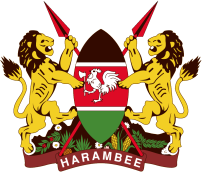 REPUBLIC OF KENYAMINISTRY OF LANDS, PUBLIC WORKS, HOUSING AND URBAN DEVELOPMENT STATE DEPARTMENT FOR HOUSING AND URBAN DEVELOPMENTTHE PROPOSED AFFORDABLE HOUSING REGULATIONS, 2024INSTITUTION…………………………………………………………DATE……………………………….*Provide text on the exact wording of the provision in the regulations paragraph or sub-paragraph** Provide the exact wording of how the proposed amendment to the regulations paragraph or sub-paragraph is proposed to be read. COMMENTS: Hard copies of the written memoranda are to be submitted to the Principal Secretary, State Department for Housing and Urban Development, P.O. Box 30119 -00100, Nairobi. Soft Copies of the written memoranda can also be submitted to Email: ahp@housingandurban.go.ke no later than 29th April 2024.S/NoRegulation No.Provisions of the Regulations* Rationale for Amendment Recommendation Proposed Amendment**